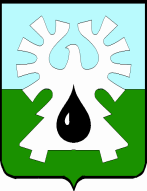 МУНИЦИПАЛЬНОЕ ОБРАЗОВАНИЕ ГОРОД УРАЙХанты-Мансийский автономный округ - ЮграАДМИНИСТРАЦИЯ ГОРОДА УРАЙПОСТАНОВЛЕНИЕот 26.12.2018                                                                                                                       №3430Об утверждении перечня услуг (работ), востребованных населением города Урай, а также услуг, на получение которых есть спрос, превышающий возможности бюджетных и автономных учреждений, для их передачи на исполнение немуниципальным организациям, в том числе социально ориентированным некоммерческим организациямВ соответствии с постановлением администрации города Урай от 20.10.2016 №3179 «О плане мероприятий («дорожной карте») по поддержке доступа немуниципальных организаций (коммерческих, некоммерческих) к предоставлению услуг в социальной сфере в городе Урай на 2016-2020 годы»:1. Утвердить перечень услуг (работ), востребованных населением города Урай, а также услуг, на получение которых есть спрос, превышающий возможности бюджетных и автономных учреждений, для их передачи на исполнение немуниципальным организациям, в том числе социально ориентированным некоммерческим организациям, согласно приложению.2. Признать утратившим силу постановление администрации города Урай от 27.06.2017 №1776 «Об утверждении перечня услуг (работ), востребованных населением города Урай, а также услуг, на получение которых есть спрос, превышающий возможности бюджетных и автономных учреждений, для их передачи на исполнение немуниципальным учреждениям, в том числе социально ориентированным некоммерческим организациям».3. Опубликовать постановление в газете «Знамя» и разместить на официальном сайте органов местного самоуправления города Урай в информационно-телекоммуникационной сети «Интернет». 4. Контроль за выполнением постановления возложить на заместителя главы города Урай С.В.Круглову.Исполняющий обязанности главы города Урай                                                     В.В.Гамузов                                               Приложение к постановлению администрации города Урай от _____________ №______Перечень услуг (работ), востребованных населением города Урай, а также услуг, на получение которых есть спрос, превышающий возможности бюджетных и автономных учреждений, для их передачи на исполнение немуниципальным организациям, в том числе социально ориентированным некоммерческим организациям№ п/пНаименование услуг (работ), востребованных населением города, а также услуг, на получение которых есть спрос, превышающий возможности бюджетных и автономных учреждений, для их передачи на исполнение немуниципальным организациям, в том числе социально ориентированным некоммерческим организациямВ сфере культурыВ сфере культуры1.1Организация деятельности клубных формирований и формирований самодеятельного народного творчества